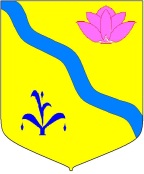 АДМИНИСТРАЦИЯ  КИРОВСКОГО МУНИЦИПАЛЬНОГО РАЙОНА   ПОСТАНОВЛЕНИЕ                                           п. Кировский              			№  130     13.06.2019                                     ОБ УТВЕРЖДЕНИИ ПОРЯДКА ВЕДЕНИЯ РЕЕСТРА РАСХОДНЫХ ОБЯЗАТЕЛЬСТВ КИРОВСКОГО МУНИЦИПАЛЬНОГО РАЙОНАВ соответствии с  приказом Минфина России от 10 августа 2018 г. № 167н «Об утверждении порядка представления реестров расходных обязательств субъектов Российской Федерации, сводов реестров расходных обязательств муниципальных образований, входящих в состав субъекта Российской Федерации, и признании утратившим силу приказа министерства  финансов Российской Федерации от 31 мая 2017 г. № 82н», ст. 24 Устава Кировского муниципального района,  принятого решением Думы Кировского муниципального района № 126 от 08.07.2005 (в действующей редакции решения Думы Кировского муниципального района от 20.12.2018 № 161-НПА), в соответствии с требованиями бюджетного законодательства,  администрация  Кировского муниципального районаПОСТАНОВЛЯЕТ:  1. Утвердить прилагаемый Порядок ведения реестра расходных обязательств Кировского муниципального района (далее - Порядок).
  2. Признать утратившим силу постановление Администрации Кировского муниципального района от 14 июня 2018 года № 144 "Об утверждении  порядка ведения реестра расходных обязательств Кировского муниципального района"; 3. Контроль за исполнением настоящего постановления возложить на начальника финансового управления администрации Кировского муниципального района.4. Руководителю аппарата администрации Кировского муниципального района (Тыщенко Л.А.):4.1. Разместить настоящее постановление  на официальном сайте Кировского муниципального района в сети «Интернет».4.2. Довести настоящее постановления до сведения главных распорядителей бюджетных средств.5. Настоящее постановление вступает в силу после его официального опубликования.Глава Кировского муниципального района -глава администрации  Кировскогомуниципального района					      	 И. И. ВотяковУтвержден
постановлением администрации
Кировского муниципального районаОт13.06.2019 №130                                 ПОРЯДОК ВЕДЕНИЯ  РЕЕСТРА  РАСХОДНЫХ ОБЯЗАТЕЛЬСТВ КИРОВСКОГО МУНИЦИПАЛЬНОГО РАЙОНА1. Реестр расходных обязательств Кировского муниципального района (далее - реестр) ведется с целью учета расходных обязательств Кировского муниципального района и определения объема бюджетных ассигнований районного бюджета, необходимых для их исполнения.
2. Реестр составляется на основе реестров расходных обязательств главных распорядителей средств районного бюджета и представляет свод (перечень) нормативных правовых актов Кировского муниципального района и заключенных договоров и соглашений  (отдельных статей, пунктов, подпунктов, абзацев нормативных правовых актов, договоров и соглашений), предусматривающих возникновение расходных обязательств Кировского муниципального района, подлежащих в соответствии с законодательством  Кировского муниципального района исполнению за счет бюджетных ассигнований районного бюджета (далее - Документы).
  Данные реестра являются основой для формирования проекта решения  о районном бюджете на очередной финансовый год (и плановый период) и используются:- при внесении изменений в закон о районном бюджете на текущий финансовый год (и плановый период);- при ведении сводной бюджетной росписи районного бюджета.
   3. Ведение реестра осуществляется финансовым управлением администрации Кировского муниципального района (далее - ФУ).
     4. Для ведения реестра главные распорядители средств районного бюджета (далее - главные распорядители) ежегодно не позднее 15 апреля текущего финансового года представляют в ФУ реестры расходных обязательств, составленные в программном комплексе "СВОД-СМАРТ ".
     Главные распорядители заполняют реестр в соответствии с   приказом Минфина России от 10 августа 2018 г. № 167н «Об утверждении порядка представления реестров расходных обязательств субъектов Российской Федерации, сводов реестров расходных обязательств муниципальных образований, входящих в состав субъекта Российской Федерации, и признании утратившим силу приказа министерства  финансов Российской Федерации от 31 мая 2017 г. № 82н». 5. Расходные обязательства Кировского муниципального района, не включенные в реестр, не подлежат учету в составе бюджета действующих обязательств  при разработке проекта районного бюджета на очередной финансовый год (и плановый период.).     6. Ответственность за полноту, своевременность и достоверность представленных сведений, являющихся основанием для включения в реестр и внесения в него изменений (дополнений), несет главный распорядитель, ответственный за разработку Документов.